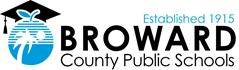 BROWARD COUNTY PUBLIC SCHOOLS FOSTER CARE OFFICEANDBROWARD SHERIFF’S OFFICE-CHILD PROTECTIVE INVESTIGATIONS SECTIONCAREGIVER’S CHECKLISTOn December 10, 2015, Every Student Succeeds Act (ESSA) was signed into federal law. ESSA reauthorizes the Elementary and Secondary Education Act (ESEA), a 1965 federal law governing education last reauthorized as the No Child Left Behind Act in 2002. Among its provisions, the law now requires states to ensure protections for vulnerable youth in the foster care and juvenile justice systems. These include school stability and transportation, mandatory data reporting, and agency collaboration.Name of Student:  _________________________________	Date of Birth: _____________________		    Last Name, First Name			Student FSI#: _____________________								Grade Level: _______________________________ I understand that the student CANNOT be withdrawn from his/her school of origin (current school) until either the BSO CPI or ChildNet Child Advocate has completed a School Stability Checklist to determine if it is in the student’s best interest to change schools.__________ I understand that Broward County Public School district may provide transportation for the student to remain at his/her school of origin. The BSO CPI or ChildNet Child Advocate will submit a transportation request to Broward County Public Schools’ Foster Care Office. It may take up to 10 school days for transportation to begin. It is my responsibility to work with the BSO CPI or ChildNet Child Advocate to ensure that the student attends school until a school bus is provided.__________ I understand that the student will begin receiving free lunch within two days following the Shelter Hearing.__________ I understand every school has a Foster Care Designee to assist me with any school related concerns that I may have. School of Origin:  _____________________________________________Foster Care Designee’s name is: _________________________________.(Ask your BSO CPI for the name.), My signature acknowledges that I have read and understand the requirements of ESSA and school stability.  Name of Caregiver:  ______________________________Signature of Caregiver: ___________________
Date:  __________________________________________